1.	Education / Speakers 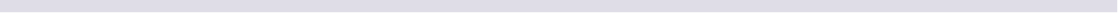 Speaker for November: Ian WheelerDates for Ian’s talk: November 2nd (NE location), November 8th (Downtown)Derek possibly help set-up for Nov 2nd, and Denise may be available to help for downtown Nov 8th Brainstorm ideas for December and 2017 speakers: Denise Howitt on AuditingCurtis Weber from Veterans of SafetyAsk City of Calgary to talk about change in waste management bylaws (Rob will help Derek with contact)December dates for CSSE speaker talks: December 7th (NE) and December 13th (Downtown)Lots of feedback from CSSE members that they would like speaker sessions to happen South of CalgaryPossibly use EHS Partnerships training room to host session.Claudette to schedule 2017 speaker dates2.	Alberta government –OHS Innovation and Engagement Grants ProgramApplications due October 31, 2016Website link: https://work.alberta.ca/occupational-health-safety/ohs-ie-grants.htmlSubmit applications for NAOSH, Bursaries and one for Career CaféApril will commit application for submitting to NAOSH, Denise will commit submitting one for career café3.	Career Café – Thursday, October 20, 2016Topic: safety designationsSo far, 20 people registered and 10 experts attending4.	Treasurer position currently vacantSend nominations out5.	CSSE Calgary Chapter websiteSee if we are able to send meeting invites through web6.   	NAOSHSusan – payment need at Glenmore InnNAOSH 2017 – have a competency day instead of tradeshow. Need to try something new due to economic downturnDenise is able to help with NAOSH7. 	VolunteersHave a volunteer to help April to find out who has dropped out of CSSE memberships and who has unsubscribed to CSSE emailsHave volunteers plan out socials events for 20178.	Social eventsPlan a movie night to watch Deepwater Horizon at Landmark CinemaPlan this on Tuesday as tickets are discountedPossibly host a North (Country Hills) and South (Shawnessy) locationAfter movie, get CSSE members to meet at pub like Woody’s Taphouse or Hudson’s9. 	Communications April and Morgan working on Nation builderTrying to get higher traffic to websiteStart a Twitter poll for CSSE members to choose between a topics of interest that they would like to learn about (April)Host a City of Calgary tour for recyclingLearn about wastesRecycling and city bylawsGet Morgan to put the Twitter link to all email blasts that are sent outMobile site – a fee is currently being paid (possibly cancel this)Minutes are currently being recorded onlineDATE:Thursday, October 13, 2016TO:Rob Morphew, Denise Howitt, Claudette Fedoruk, Derek Tisdale, April Broughton, Terri Poirier, Susan KirchnerFROM:Sujata HayduRE:October CSSE Executive Monthly Meeting for 2016